TemplateDi seguito si propone un template utile a definire impaginazione ed editing dell’elaborato. L’uso è consentito solo ed esclusivamente ai fini dell’impaginazione e della stampa della tesi di laurea.Facsimile frontespizioUNIVERSITÀ CATTOLICA DEL SACRO CUORESede di …Facoltà di ……………………..Corso di Laurea in ……………………………………………………………..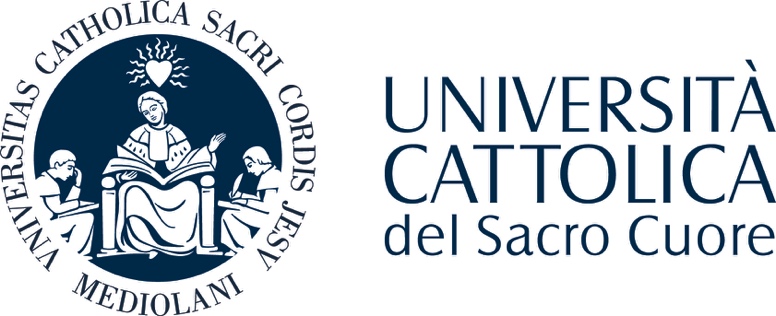 Titolo dell’elaborato finaleRelatore:Prof. Nome e CognomeElaborato finale di: Nome e CognomeN. Matricola:Anno Accademico XXXX/XXXXIndiceIntroduzione	11. Titolo capitolo 	31.1Titolo paragrafo  	X1.2Titolo paragrafo 	X…		X2. Titolo capitolo	X2.1Titolo paragrafo	X2.2Titolo paragrafo	X…		X……	XConclusioni	XBibliografia	XIntroduzioneLt8u rt8vnu 8rutn vw89erun m8twerunvt gm8vwu9’er0ut vw9er8utn gvwu’98rutnb mv9gwu8rtvnu.Lt8u rt8vnu 8rutn vw89erun m8twerunvt gm8vwu9’er0ut vw9er8utn gvwu’98rutnb mv9gwu8rtvnu.Titolo CapitoloLt8u rt8vnu 8rutn vw89erun m8twerunvt gm8vwu9’er0ut vw9er8utn gvwu’98rutnb mv9gwu8rtvnu.Lt8u rt8vnu 8rutn vw89erun m8twerunvt gm8vwu9’er0ut vw9er8utn gvwu’98rutnb mv9gwu8rtvnu.1.1 Titolo paragrafoLt8u rt8vnu 8rutn vw89erun m8twerunvt  gm8vwu9’er0ut vw9er8utn  gvwu’98rutnb mv9gwu8rtvnu.La qiuth q8ty qe8tvnqer8tunrir t9vwe8r tnsdfhg9er8vny g8e9rwtvun 8rtyvnwe8ryt.Titolo paragrafoLt8u  rt8vnu 8rutn vw89erun m8twerunvt  gm8vwu9’er0ut vw9er8utn  gvwu’98rutnb mv9gwu8rtvnu.La qiuth q8ty qe8tvnqer8tunrir t9vwe8r tnsdfhg9er8vny g8e9rwtvun 8rtyvnwe8ryt.2. Titolo CapitoloLt8u rt8vnu 8rutn vw89erun m8twerunvt gm8vwu9’er0ut vw9er8utn gvwu’98rutnb mv9gwu8rtvnu.Lt8u rt8vnu 8rutn vw89erun m8twerunvt gm8vwu9’er0ut vw9er8utn gvwu’98rutnb mv9gwu8rtvnu.2.1 Titolo paragrafoLt8u rt8vnu 8rutn vw89erun m8twerunvt gm8vwu9’er0ut vw9er8utn gvwu’98rutnb mv9gwu8rtvnu.La qiuth q8ty qe8tvnqer8tunrir t9vwe8r tnsdfhg9er8vny g8e9rwtvun 8rtyvnwe8ryt.2.2 Titolo paragrafoLt8u  rt8vnu 8rutn vw89erun m8twerunvt  gm8vwu9’er0ut vw9er8utn  gvwu’98rutnb mv9gwu8rtvnu.La qiuth q8ty qe8tvnqer8tunrir t9vwe8r tnsdfhg9er8vny g8e9rwtvun 8rtyvnwe8ryt.ConclusioniLt8u  rt8vnu 8rutn vw89erun m8twerunvt  gm8vwu9’er0ut vw9er8utn  gvwu’98rutnb mv9gwu8rtvnu.La qiuth q8ty qe8tvnqer8tunrir t9vwe8r tnsdfhg9er8vny g8e9rwtvun 8rtyvnwe8ryt.BibliografiaSalve specifiche e diverse indicazioni del docente di riferimento, si inseriscono i riferimenti bibliografici dopo averli ordinati secondo l’ordine alfabetico del primo autore, anche utilizzando lo schema seguente, ad esempio a seconda che si tratti di articoli su rivista, di capitolo su volume o di libro.Articolo su rivista Cognome N. (2020) Titolo dell’articolo, Titolo della rivista, vol. xxx, 433-454. Capitolo di volumeCognome N. (2020) Titolo del capitolo. In: Cognome N., Cognome N. (eds.), Titolo del volume, Casa Editrice, Città, 736- 761.LibroCognome N. (2020) Titolo del libro, Casa Editrice, Città.Inserire eventuale sitografia ordinata secondo l’ordine alfabetico.